Занятие «Откуда произошла фамилия кубанского казака» для детей старшего дошкольного возраста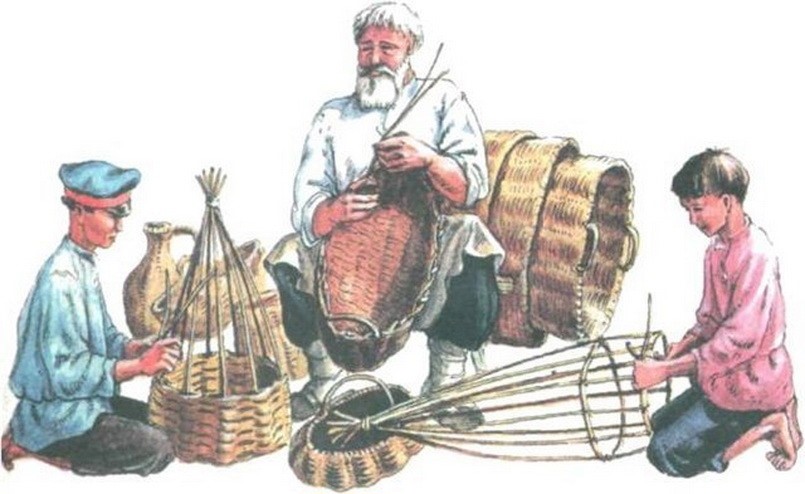 Разработчик: Балух Ирина АфанасьевнаПрограммное содержание: продолжать знакомить детей с историей жизни казаков, дать представление  о возникновении имен и фамилий, воспитывать интерес к истории жизни казачества.Материал: иллюстрации с изображением казаков в различных одеждах ремесленников.Ход- Ребята, а знаете ли вы, что на Кубани живут люди разных национальностей?Большинство из них – русские, много украинцев, адыгов, армян, греков, поэтому так разнообразны фамилии и имена наших  земляков.       У одних имена русские: Светлана, Ярослав, у других - греческого, римского происхождения: Андрей, Марина, чьи-то имена пришли с Украины: Оксана, Остап. Есть имена турецкого происхождения - Аскер (воин), персидского - Рустам (богатырь), Арабского – Юнус (голубь), Фарида  (Жемчужина), Заира  (гостья). Имена  Паго (курносый),  Шумаф (счастливый всадник) - адыгейские.- А как зовут ваших друзей - детей других национальностей?А вы знаете, каково происхождение и значение вашего имени? Спросите у своих мам и пап, а потом расскажите нам.       Вам интересно будет открыть старинный документ, составленный первым городничим Екатеринодара Данилой Волкорезом для войскового  судьи Антона Головатого, в котором перечислены фамилии первых жителей города: Девятка, Найден, Спичка, Коровка, Задирака, Забыйворота, Бегун, Белоус, Торохтило, Перебейнос, Деревенщик.       Вот как рассказывал один старожил о происхождении своей фамилии: «Однажды полководец А.В.Суворов навестил в госпитале раненых казаков и увидел немолодого казака, с седым, лихо закрученным усом, спросил:  «А ты кто?» - «Я Белый», ответил казак. – «Какой же ты  Белый! Ты - Белоус», - улыбнулся полководец. Так и стал мой предок  Белоусом!».       И сегодня на Кубани часто можно встретить людей со своеобразными фамилиями. От названия ремесел: Коваль - кузнец, Колесник - колесный мастер, Мельник- работник мельницы, Крамарь - владелец лавки.От названия животных и птиц: Горобец – воробей, Журавель - журавль, Пивень – петух, Зозуля - кукушка, Волкодав - собака. Сорока, Синица. О  названия внешних признаков: Худик - худой, Лобко - большой лоб, Красуля, Толстопят.От прозвищ: Дзюба – обжора, Брехунец - болтун, Танцюра, Костогрыз.От имени: Иващенко - Иван, Петренко - Петр, Кондратенко - Кондрат, Игнатенко – Игнат.- Ребята, как вы думаете, от какого слова произошла ваша фамилия?А теперь внимательно посмотрите на картинки и угадайте тех, кого изобразил художник  (ответы детей).